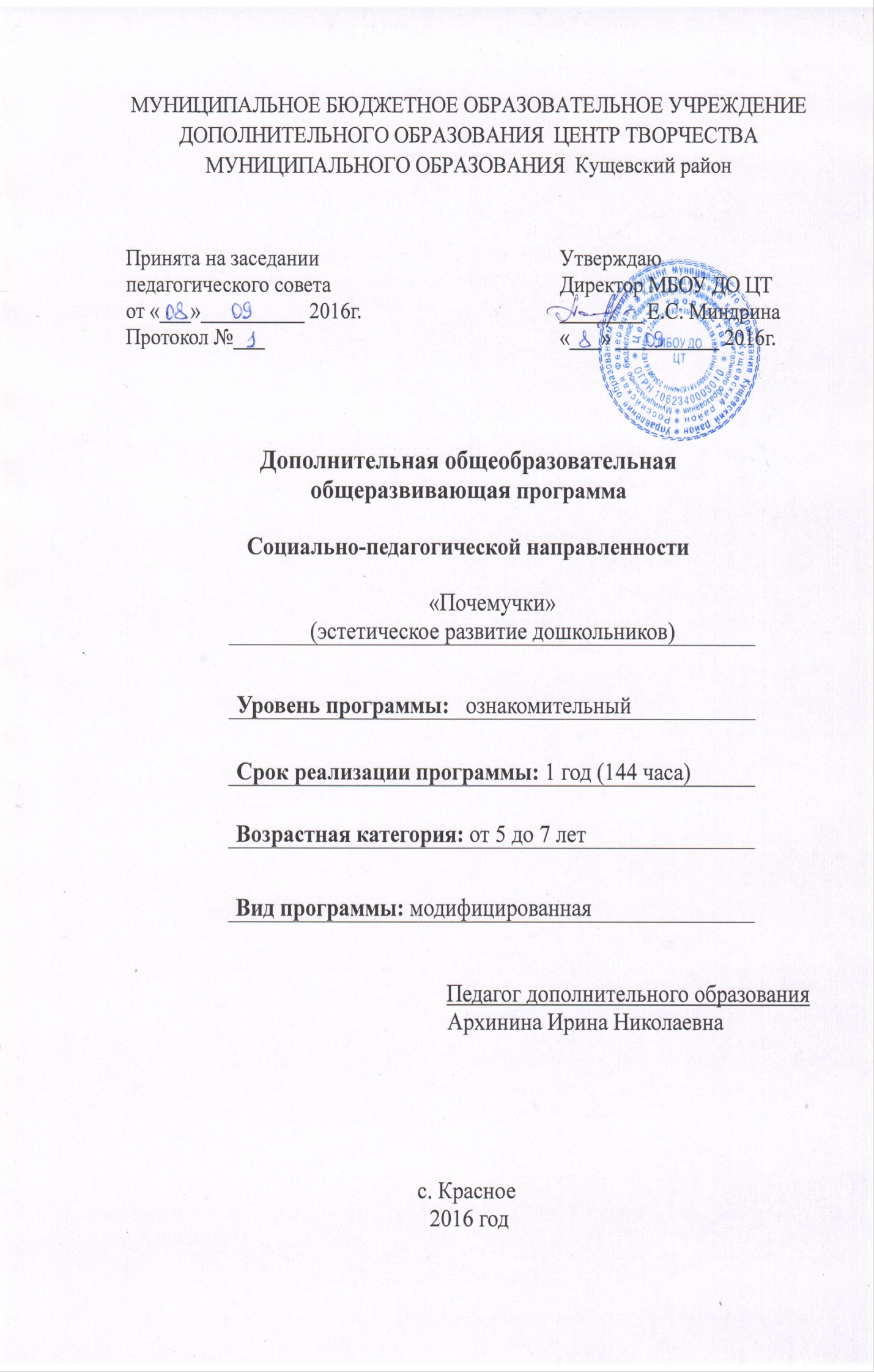 Комплекс основных характеристик дополнительной общеобразовательной общеразвивающей программы:Пояснительная записка (общая характеристика программы):Направленность программы: программа имеет социально-педагогическую направленность, так как ориентирована на раннее выявление и развитие способностей ребенка, формирование творческой личности и адаптации к новым социальным условиям.Актуальность программы состоит в том, что она развивает творческие способности, познавательный интерес у детей, которые не посещают детский сад. При помощи данной программы дети адаптируются к социальным условиям.Отличительной особенностью программы является то, что на каждом занятии обучающиеся знакомятся с новой темой, выполняют разные задания.Адресат программы: дополнительная образовательная программа «Почемучки» разработана для обучающихся 5-7 лет. В объединение принимаются дети без предварительного просмотра, тестирования и собеседования в возрасте от 5 до 7 лет.Объем программы: общее количество часов, запланированных на весь период обучения, необходимых для освоения программы – 144 (1год обучения).Формы обучения и виды занятий: фронтальная форма организации обучения. Работа со всей группой, четкое расписание, единое содержание.   При этом содержанием обучения на фронтальных занятиях может быть деятельность художественного характера. Методы: теория +практика.Обычно занятия начинаются с теоретической части – рассказ и показ педагога. Далее – практическая  часть - выполнение заданий детьми.На занятиях важно стремиться к созданию атмосферы увлеченности и творческой активности. Для наилучшей активизации деятельности детей рекомендуется сочетать различные формы и методы обучения.Наиболее приемлемые формы и методы:практическая работа,творческая работа,создание самостоятельных творческих работ и работ по шаблону на основе теоретических знаний.Срок освоения программы: 1 год обучения.Режим занятий: занятия в объединении проводятся 2 раза в неделю по 2 учебных часа, учебный час равен 45 минутам.Цели и задачи программы.Цель программы: создание эффективной системы выявления и развития заложенных в ребенке способностей, раскрытие творческого потенциала каждого ребенка и его самореализации в различных видах деятельности; всестороннее развитие личности в соответствии с возрастными возможностями детей и подготовка ребенка к следующей ступени образовательного процесса и жизнедеятельности в условиях современного общества.                                    Задачи программы:-  формирование общей культуры ребенка,- расширение знаний о мире и о себе,- формирование социального опыта,- развитие коммуникативных навыков ребенка,- развитие связной речи,- формирование элементарных математических способностей.Содержание программы.Учебный планСодержание учебно-тематического плана:Тема 1. Вводное занятие.Теория. Знакомство с программой. Цель и задачи. План работы на год. Техника безопасности. Пожарная безопасность. Правила внутреннего распорядка ЦТ.Тема 2. Окружающий мир.Теория. Знакомство с предметами, материалами. Знакомство с явлениями общественной жизни, праздниками, обычаями. Экологическое воспитание, знакомство с животным и растительным миром, приметами сезонных явлений.Практика. Определение материалов, из которых изготовлены предметы. Умение рассказывать о праздниках, явлениях общественной жизни. Определение растений, животных, правильно называть времена года, их приметы.Тема 3. Развитие речи.Теория. Знакомство с понятиями: диалог, повествование, описание, рассуждение. Формирование грамматического строя речи. Воспитание звуковой культуры речи. Развитие образной речи. Чтение литературных произведений. Пересказ произведений. Чтение стихов. Заучивание стихов. Ознакомление с малыми фольклорными формами.Практика. Диалоговая речь. Составление описательного рассказа. Правильное построение предложение, распространенные предложения. Определение звука в слове. Анализ литературных произведений, их пересказ. Заучивание стихов. Выполнение творческих заданий по произведениям. Заучивание потешек, песенок из произведений малых фольклорных жанров.Тема 4. Математика.Теория. Знакомство с составом числа. Геометрические фигуры. Счет в пределах 10. Измерение длины, сравнение.Практика. Состав числа. Счет в пределах 10. Измерение длины, сравнение.Тема 5. Логическое мышление.Теория. Задания, в которых необходимо выявить закономерность и продолжить ряд из предложенных предметов. Определение лишнего предмета из 4-5 предложенных предметов.  Умение составлять рассказ по предложенным картинкам, умение заканчивать рассказ (придумать конец).Практика. Складывание пазлов. Решение логических задачек. Решение ребусов, прохождение лабиринтов.Планируемые результаты.Итогом реализации дополнительной образовательной программы является психологическая готовность к школе, наличие коммуникативных навыков, развитие связной речи, математических представлений, творческих способностей детей.К концу обучения:ребенок будет иметь элементарные математические представления (счет в пределах 10, геометрические фигуры и формы, дни недели, время суток, понятия: больше-меньше, длиннее-короче, выше-ниже, один-много-одинаково и т.д.);у ребенка будут развиты творческие способности (рисование, аппликация, ручной труд);ребенок будет уметь выполнять игровые действия, как в организованных, так и в самостоятельных формах двигательной активности;ребенок будет иметь представление об окружающем его мире (животные, растения, природные явления, предметы, явления общественной жизни);ребенок будет уметь обмениваться со сверстниками знаниями и умениями в процессе игр, общаться с ними и устанавливать на этой основе дружеское взаимопонимание, проявлять речевую активность;ребенок получит навыки составления описательных рассказов, пересказа произведений художественной литературы.Для проведения педагогического мониторинга можно использовать: контрольные задания, беседы, диагностику личностного роста и продвижения.Комплекс организационно-педагогических условий:Календарный учебный график.1 группа2 группа3 группаУсловия реализации программы.Оборудование, необходимое для работы:Дидактический материал (карточки, картинки, счетные палочки…).Наглядные пособия (образцы, плакаты).Инструменты (ножницы, клей, карандаши).Материалы (бумага, ленточки, нитки).Формы аттестации.Текущая аттестация:Форма текущей аттестации -   диагностика достижений в конце каждого квартала рабочей программы в форме опроса и (или) практического выполнения заданий педагога.Форма фиксации -  контрольный лист с результатами в виде отметок:   «удовлетворительно», «хорошо», «отлично».Годовая/итоговая  аттестация:Форма годовой/итоговой  аттестации -   диагностика достижений в конце года рабочей программы в форме опроса и (или) практического выполнения заданий педагога.Форма фиксации -  контрольный лист с результатами в виде отметок:   «удовлетворительно», «хорошо», «отлично».Оценочные материалы: тесты, наблюдение.Методические материалы. Одной из важнейших задач педагога дополнительного образования является развитие у учащихся творческой инициативы и самостоятельности. В связи с этим повышается роль творчества в формировании личности, способной к высокопроизводительному труду, насыщенной деятельности.Усилиями многих педагогов накоплен большой опыт работы с учащимися, сложились конкретные организационные формы воспитательного процесса, разработаны методы занятий с учащимися.Методы – это способы взаимосвязанной деятельности педагога и учащихся, направленные на достижение целей обучения. С помощью методов реализуется образовательная, воспитательная и развивающая функции обучения.В определении метода следует обратить внимание на 3 момента:Деятельность педагога – он объясняет, демонстрирует, инструктирует, поощряет.Действие обучающегося – он слушает, запоминает, повторяет, выполняет.Взаимодействие педагога и обучающегося – умение правильно строить свои отношения с обучающимися и сделать их творцами воспитательного процесса.Последовательность освоения разных техник позволит перейти к самостоятельному творчеству и воплощению своих идей.Вся работа направлена на взаимодействие: обучающийся – педагог – родитель. Не одно мероприятие не проходит без родителей, которые всегда готовы помочь. Они посещают родительские собрания, открытые занятия, разные воспитательные и массовые мероприятия. Родители создают родительский комитет и строят материальную базу, где расходы идут на приобретение принадлежностей для занятий и сладких призов для мероприятий.Список литературыДыбина О.В. «Из чего сделаны предметы»,  М.:2005г.Дыбина О.В. «Неизведанное рядом», Москва, 2010г.Новикова В.П. «Математика в детском саду, 6-7 л.», 2006г.Ушакова О.С., Струнина Е.М.  «Развитие речи детей 6-7 лет», М.:2014г.Сайт www.maam.ru Сайт www.razvitierebenka.com№Наименование разделовВсего часовКоличество часовучебных занятийКоличество часовучебных занятийКоличество часовучебных занятий№Наименование разделовВсего часовтеорияпрак-тикаконт-роль1.Вводное занятие211-2.Окружающий мир 35171713.Развитие речи 35171714.Математика 35171715.Логическое мышление35171716.Итоговая аттестация2--2ИТОГО:14469696№ТемаОбщее кол-во часовТеорияПрак-тикаАттестацияДатаДата№ТемаОбщее кол-во часовТеорияПрак-тикаАттестацияпланфакт1.Вводное занятие:211- организация рабочего места; техника безопасности;- пожарная безопасность; - игры на знакомство.21117.09.162.1 квартал4220202Математика: Геометрические фигуры.Развитие речи: Пересказ русской народной сказки «Лиса и козел».21119.09.16Окруж. мир: Земля – наш общий дом.Логич. мышление: Найди лишний предмет.21124.09.16Математика: Величина.Развитие речи: Рассказывание по картинке «В школу».21126.09.16Окруж. мир: История бумаги.Логич. мышление: Чья здесь тень?21101.10.16Математика: Ориентировка в пространстве.Развитие речи: Пересказ рассказа К.Ушинского «Четыре желания».21103.10.16Окруж. мир: Профессия учитель.Логич. мышление: Зашифрованное послание.21108.10.16Математика: Знакомство с тетрадью.	Развитие речи: Рассказывание по картинке.21110.10.16Окруж. мир: Воздушный океан.Логич. мышление: Головоломка Красноухова.21115.10.16Математика: Знаки равенство, неравенство.Развитие речи: Пересказ рассказа В.Бианки «Купание медвежат»21117.10.16Окруж. мир: Солнце.Логич. мышление: Логические раскраски.21122.10.16Математика: Многоугольник.Развитие речи: Рассказывание по сюжетным картинкам.21124.10.16Окруж. мир: Перелетные птицы.Логич. мышление: Игра «Пентамино».21129.10.16Математика: Быстро, медленно.Развитие речи: Рассказывание на тему: «Первый день Тани в детском саду».21131.10.16Окруж. мир: Наша Родина – Россия.Логич. мышление: Пазлы.21105.11.16Математика: Измерение.Развитие речи: Закрепление произношения звуков по картинкам.21107.11.16Окруж. мир: Характерные особенности сезонов.Логич. мышление: Задания на память.21112.11.16Математика: Деньги.Развитие речи: Придумывание сказки на тему: «Как ежик зайца выручил».21114.11.16Окруж. мир: Подарки осени.Логич. мышление: Задания на мышление.21119.11.16Математика: Далеко, близко.Развитие речи: Придумывание сказки на тему: «День рождения зайца».21121.11.16Окруж. мир: Символика России.Логич. мышление: Игра «Ассоциации».21126.11.16Аттестация. Контрольный урок по темам: Математика, Развитие речи.2--228.11.163.2 квартал4823232Математика: Знак «плюс».Развитие речи: Сравнение предметов по существенным признакам, работа со словом.21103.12.16Окруж. мир: Символика Кубани.Логич. мышление: Задания на внимание.21105.12.16Математика: Знак «минус».Развитие речи: Пересказ рассказа У.Пермяка «Первая рыбка».21110.12.16Окруж. мир: Волшебное электричество.Логич. мышление: Собери картинку.21112.12.16Математика: Состав числа десять.Развитие речи: Рассказывание по картинке «Вот так покатался!»21117.12.16Окруж. мир: Приметы матушки-зимы.Логич. мышление: Логические раскраски.21119.12.16Математика: Второй десяток.Развитие речи: Составление связного рассказа «Если бы я был художником»21124.12.16Окруж. мир: Две вазы.Логич. мышление: Раскрась по цифрам.21126.12.16Математика: Счет до 20.Развитие речи: Придумывание продолжения рассказа Л.Пеньевой «Как Миша варежку потерял».21131.12.16Окруж. мир: Дикие животные зимой в лесу.Логич. мышление: Лабиринты. 21109.01.17Математика: Часы.Развитие речи: Рассказывание по картинке «Дети Севера».21114.01.17Окруж. мир: Жизнь птиц зимой.Логич. мышление: Ребусы.21116.01.17Математика: Время.Развитие речи: Отработка звуков с опорой на картинки. Составление связного рассказа.21121.01.17Окруж. мир: Все профессии нужны…Логич. мышление: Занимательные задачки.21123.01.17Математика: Ориентировка во времени.Развитие речи: Пересказ рассказа Л.Кассиля «Сестра».21128.01.17Окруж. мир: Наша Армия родная.Логич. мышление: Ребусы и лабиринты.21130.01.17Математика: Год.Развитие речи: Составление рассказа «Как мы играем зимой» на основе личного опыта.21104.02.17Окруж. мир: День защитника Отечества.Логич. мышление: Раскрась по цифрам.21106.02.17Математика: Получас.Развитие речи: Сравнение предметов. Уточнение значения слов.21111.02.17Окруж. мир: Магниты, магнетизм.Логич. мышление: Пазлы.21113.02.17Математика: История часов.Развитие речи: Составление сюжетного рассказа по картинке.21118.02.17Окруж. мир: Что такое инструменты?Логич. мышление: Задания на память.21120.02.17Математика: Задачи.Развитие речи: Рассказывание по серии сюжетных картинок.21125.02.17Аттестация. Контрольный урок по темам: Окружающий мир, Логическое мышление.2--227.02.174.3 квартал5225252Окруж. мир: Что такое бетон?Логич. мышление: Задания на мышление.21104.0317Математика: Счет двойками.Развитие речи: Рассказывание по картинке «Подарки маме к 8Марта» и на основе личного опыта.21106.03.17Окруж. мир: Из всех предметов запомни это…Логич. мышление: Игра «Найди пару».21111.03.17Математика: Часы в быту.Развитие речи: Пересказ рассказа М.Пришвина «Еж». Рассказывание на основе личного опыта.21113.03.17Окруж. мир: Приметы весны.Логич. мышление: Игра в противоположности.21118.03.17Математика: Деление на равные части.Развитие речи: Пересказ сказки Л.Толстого «Белка прыгала с ветки на ветку…»21120.03.17Окруж. мир: Весна. Жизнь диких животных и птиц весной.Логич. мышление: Логические раскраски.21125.03.17Математика: Решение задач.Развитие речи: Придумывание сказки по картинке и на предложенную тему.21127.03.17Окруж. мир: Природная стихия – огонь.Логич. мышление: Реши примеры и раскрась.21101.04.17Математика: Сантиметр.Развитие речи: Пересказ рус.нар.сказки «Как аукнется – так и откликнется».21103.04.17Окруж. мир: Земля. Космос.Логич. мышление: Задания на память.21108.04.17Математика: Счет тройками.Развитие речи: Составление описательных рассказов по пейзажным картинкам.21110.04.17Окруж. мир: Москва – столица России.Логич. мышление: Задания на мышление.21115.04.17Математика: Четные, нечетные числа.Развитие речи: Составление коллективного рассказа-описания.21117.04.17Окруж. мир: Комнатные растения.Логич. мышление: Игра «Что для чего?»21122.04.17Математика: Отрезок.Развитие речи: Пересказ рассказа М.Пришвина «Золотой луг».21124.04.17Окруж. мир: Мы – друзья природы.Логич. мышление: Думай в квадрате.21129.04.17Математика: Повторение.Развитие речи: Рассказывание по сюжетной картинке.21106.05.17Окруж. мир: Зачем нужен этот материал?Логич. мышление: Найди закономерность и продолжи.21108.05.17Математика: Ориентировка в пространстве.Развитие речи: Составление рассказа на заданную тему.21113.05.17Окруж. мир: Человек. Рукотворный мир.Логич. мышление: Игра в противоположности.21115.05.17Математика: Измерение.Развитие речи: Придумывание сказки на самост. выбранную тему.21120.05.17Окруж. мир: Путешествие в подводный мир.Логич. мышление: Пазлы.21122.05.17Математика: Решение задач.Развитие речи: Речевое упражнение «Один-много».21127.05.17Окруж. мир: Повторение и закрепление материала.Логич. мышление: Занимательные задачки.21129.05.17Итоговая аттестация.2--203.06.17ИТОГО14469696№ТемаОбщее кол-во часовТеорияПрак-тикаАттестацияДатаДата№ТемаОбщее кол-во часовТеорияПрак-тикаАттестацияпланфакт1.Вводное занятие:211- организация рабочего места; техника безопасности;- пожарная безопасность; - игры на знакомство.21117.09.162.1 квартал4220202Математика: Геометрические фигуры.Развитие речи: Пересказ русской народной сказки «Лиса и козел».21120.09.16Окруж. мир: Земля – наш общий дом.Логич. мышление: Найди лишний предмет.21124.09.16Математика: Величина.Развитие речи: Рассказывание по картинке «В школу».21127.09.16Окруж. мир: История бумаги.Логич. мышление: Чья здесь тень?21101.10.16Математика: Ориентировка в пространстве.Развитие речи: Пересказ рассказа К.Ушинского «Четыре желания».21104.10.16Окруж. мир: Профессия учитель.Логич. мышление: Зашифрованное послание.21108.10.16Математика: Знакомство с тетрадью.	Развитие речи: Рассказывание по картинке.21111.10.16Окруж. мир: Воздушный океан.Логич. мышление: Головоломка Красноухова.21115.10.16Математика: Знаки равенство, неравенство.Развитие речи: Пересказ рассказа В.Бианки «Купание медвежат»21118.10.16Окруж. мир: Солнце.Логич. мышление: Логические раскраски.21122.10.16Математика: Многоугольник.Развитие речи: Рассказывание по сюжетным картинкам.21125.10.16Окруж. мир: Перелетные птицы.Логич. мышление: Игра «Пентамино».21129.10.16Математика: Быстро, медленно.Развитие речи: Рассказывание на тему: «Первый день Тани в детском саду».21101.11.16Окруж. мир: Наша Родина – Россия.Логич. мышление: Пазлы.21105.11.16Математика: Измерение.Развитие речи: Закрепление произношения звуков по картинкам.21108.11.16Окруж. мир: Характерные особенности сезонов.Логич. мышление: Задания на память.21112.11.16Математика: Деньги.Развитие речи: Придумывание сказки на тему: «Как ежик зайца выручил».21115.11.16Окруж. мир: Подарки осени.Логич. мышление: Задания на мышление.21119.11.16Математика: Далеко, близко.Развитие речи: Придумывание сказки на тему: «День рождения зайца».21122.11.16Окруж. мир: Символика России.Логич. мышление: Игра «Ассоциации».21126.11.16Аттестация. Контрольный урок по темам: Математика, Развитие речи.2--229.11.163.2 квартал5024242Математика: Знак «плюс».Развитие речи: Сравнение предметов по существенным признакам, работа со словом.21103.12.16Окруж. мир: Символика Кубани.Логич. мышление: Задания на внимание.21106.12.16Математика: Знак «минус».Развитие речи: Пересказ рассказа У.Пермяка «Первая рыбка».21110.12.16Окруж. мир: Волшебное электричество.Логич. мышление: Собери картинку.21113.12.16Математика: Состав числа десять.Развитие речи: Рассказывание по картинке «Вот так покатался!»21117.12.16Окруж. мир: Приметы матушки-зимы.Логич. мышление: Логические раскраски.21120.12.16Математика: Второй десяток.Развитие речи: Составление связного рассказа «Если бы я был художником»21124.12.16Окруж. мир: Две вазы.Логич. мышление: Раскрась по цифрам.21127.12.16Математика: Счет до 20.Развитие речи: Придумывание продолжения рассказа Л.Пеньевой «Как Миша варежку потерял».21131.12.16Окруж. мир: Дикие животные зимой в лесу.Логич. мышление: Лабиринты. 21103.01.17Математика: Часы.Развитие речи: Рассказывание по картинке «Дети Севера».21110.01.17Окруж. мир: Жизнь птиц зимой.Логич. мышление: Ребусы.21114.01.17Математика: Время.Развитие речи: Отработка звуков с опорой на картинки. Составление связного рассказа.21117.01.17Окруж. мир: Все профессии нужны…Логич. мышление: Занимательные задачки.21121.01.17Математика: Ориентировка во времени.Развитие речи: Пересказ рассказа Л.Кассиля «Сестра».21124.01.17Окруж. мир: Наша Армия родная.Логич. мышление: Ребусы и лабиринты.21128.01.17Математика: Год.Развитие речи: Составление рассказа «Как мы играем зимой» на основе личного опыта.21131.01.17Окруж. мир: День защитника Отечества.Логич. мышление: Раскрась по цифрам.21104.02.17Математика: Получас.Развитие речи: Сравнение предметов. Уточнение значения слов.21107.02.17Окруж. мир: Магниты, магнетизм.Логич. мышление: Пазлы.21111.02.17Математика: История часов.Развитие речи: Составление сюжетного рассказа по картинке.21114.02.17Окруж. мир: Что такое инструменты?Логич. мышление: Задания на память.21118.02.17Математика: Задачи.Развитие речи: Рассказывание по серии сюжетных картинок.21121.02.17Окруж. мир: Что такое бетон?Логич. мышление: Задания на мышление.21125.02.17Аттестация. Контрольный урок по темам: Окружающий мир, Логическое мышление.2--228.02.174.3 квартал5024242Математика: Счет двойками.Развитие речи: Рассказывание по картинке «Подарки маме к 8Марта» и на основе личного опыта.21104.03.17Окруж. мир: Из всех предметов запомни это…Логич. мышление: Игра «Найди пару».21107.03.17Математика: Часы в быту.Развитие речи: Пересказ рассказа М.Пришвина «Еж». Рассказывание на основе личного опыта.21111.03.17Окруж. мир: Приметы весны.Логич. мышление: Игра в противоположности.21114.03.17Математика: Деление на равные части.Развитие речи: Пересказ сказки Л.Толстого «Белка прыгала с ветки на ветку…»21118.03.17Окруж. мир: Весна. Жизнь диких животных и птиц весной.Логич. мышление: Логические раскраски.21121.03.17Математика: Решение задач.Развитие речи: Придумывание сказки по картинке и на предложенную тему.21125.03.17Окруж. мир: Природная стихия – огонь.Логич. мышление: Реши примеры и раскрась.21128.03.17Математика: Сантиметр.Развитие речи: Пересказ рус.нар.сказки «Как аукнется – так и откликнется».21101.04.17Окруж. мир: Земля. Космос.Логич. мышление: Задания на память.21104.04.17Математика: Счет тройками.Развитие речи: Составление описательных рассказов по пейзажным картинкам.21108.04.17Окруж. мир: Москва – столица России.Логич. мышление: Задания на мышление.21111.04.17Математика: Четные, нечетные числа.Развитие речи: Составление коллективного рассказа-описания.21115.04.17Окруж. мир: Комнатные растения.Логич. мышление: Игра «Что для чего?»21118.04.17Математика: Отрезок.Развитие речи: Пересказ рассказа М.Пришвина «Золотой луг».21122.04.17Окруж. мир: Мы – друзья природы.Логич. мышление: Думай в квадрате.21125.04.17Математика: Повторение.Развитие речи: Рассказывание по сюжетной картинке.21129.04.17Окруж. мир: Зачем нужен этот материал?Логич. мышление: Найди закономерность и продолжи.21102.05.17Математика: Ориентировка в пространстве.Развитие речи: Составление рассказа на заданную тему.21106.05.17Окруж. мир: Человек. Рукотворный мир.Логич. мышление: Игра в противоположности.21113.05.17Математика: Измерение.Развитие речи: Придумывание сказки на самост. выбранную тему.21116.05.17Окруж. мир: Путешествие в подводный мир.Логич. мышление: Пазлы.21120.05.17Математика: Решение задач.Развитие речи: Речевое упражнение «Один-много».21123.05.17Окруж. мир: Повторение и закрепление материала.Логич. мышление: Занимательные задачки.21127.05.17Итоговая аттестация.2--230.05.17ИТОГО14469696№ТемаОбщее кол-во часовТеорияПрак-тикаАттестацияДатаДата№ТемаОбщее кол-во часовТеорияПрак-тикаАттестацияпланфакт1.Вводное занятие:211- организация рабочего места; техника безопасности;- пожарная безопасность; - игры на знакомство.21115.09.162.1 квартал4220202Математика: Геометрические фигуры.Развитие речи: Пересказ русской народной сказки «Лиса и козел».21117.09.16Окруж. мир: Земля – наш общий дом.Логич. мышление: Найди лишний предмет.21122.09.16Математика: Величина.Развитие речи: Рассказывание по картинке «В школу».21124.09.16Окруж. мир: История бумаги.Логич. мышление: Чья здесь тень?21129.09.16Математика: Ориентировка в пространстве.Развитие речи: Пересказ рассказа К.Ушинского «Четыре желания».21101.10.16Окруж. мир: Профессия учитель.Логич. мышление: Зашифрованное послание.21106.10.16Математика: Знакомство с тетрадью.	Развитие речи: Рассказывание по картинке.21108.10.16Окруж. мир: Воздушный океан.Логич. мышление: Головоломка Красноухова.21113.10.16Математика: Знаки равенство, неравенство.Развитие речи: Пересказ рассказа В.Бианки «Купание медвежат»21115.10.16Окруж. мир: Солнце.Логич. мышление: Логические раскраски.21120.10.16Математика: Многоугольник.Развитие речи: Рассказывание по сюжетным картинкам.21122.10.16Окруж. мир: Перелетные птицы.Логич. мышление: Игра «Пентамино».21127.10.16Математика: Быстро, медленно.Развитие речи: Рассказывание на тему: «Первый день Тани в детском саду».21129.10.16Окруж. мир: Наша Родина – Россия.Логич. мышление: Пазлы.21103.11.16Математика: Измерение.Развитие речи: Закрепление произношения звуков по картинкам.21105.11.16Окруж. мир: Характерные особенности сезонов.Логич. мышление: Задания на память.21110.11.16Математика: Деньги.Развитие речи: Придумывание сказки на тему: «Как ежик зайца выручил».21112.11.16Окруж. мир: Подарки осени.Логич. мышление: Задания на мышление.21117.11.16Математика: Далеко, близко.Развитие речи: Придумывание сказки на тему: «День рождения зайца».21119.11.16Окруж. мир: Символика России.Логич. мышление: Игра «Ассоциации».21124.11.16Аттестация. Контрольный урок по темам: Математика, Развитие речи.2--226.11.163.2 квартал4823232Математика: Знак «плюс».Развитие речи: Сравнение предметов по существенным признакам, работа со словом.21101.12.16Окруж. мир: Символика Кубани.Логич. мышление: Задания на внимание.21103.12.16Математика: Знак «минус».Развитие речи: Пересказ рассказа У.Пермяка «Первая рыбка».21108.12.16Окруж. мир: Волшебное электричество.Логич. мышление: Собери картинку.21110.12.16Математика: Состав числа десять.Развитие речи: Рассказывание по картинке «Вот так покатался!»21115.12.16Окруж. мир: Приметы матушки-зимы.Логич. мышление: Логические раскраски.21117.12.16Математика: Второй десяток.Развитие речи: Составление связного рассказа «Если бы я был художником»21122.12.16Окруж. мир: Две вазы.Логич. мышление: Раскрась по цифрам.21124.12.16Математика: Счет до 20.Развитие речи: Придумывание продолжения рассказа Л.Пеньевой «Как Миша варежку потерял».21129.12.16Окруж. мир: Дикие животные зимой в лесу.Логич. мышление: Лабиринты. 21131.12.16Математика: Часы.Развитие речи: Рассказывание по картинке «Дети Севера».21105.01.17Окруж. мир: Жизнь птиц зимой.Логич. мышление: Ребусы.21112.01.17Математика: Время.Развитие речи: Отработка звуков с опорой на картинки. Составление связного рассказа.21114.01.17Окруж. мир: Все профессии нужны…Логич. мышление: Занимательные задачки.21119.01.17Математика: Ориентировка во времени.Развитие речи: Пересказ рассказа Л.Кассиля «Сестра».21121.01.17Окруж. мир: Наша Армия родная.Логич. мышление: Ребусы и лабиринты.21126.01.17Математика: Год.Развитие речи: Составление рассказа «Как мы играем зимой» на основе личного опыта.21128.01.17Окруж. мир: День защитника Отечества.Логич. мышление: Раскрась по цифрам.21102.02.17Математика: Получас.Развитие речи: Сравнение предметов. Уточнение значения слов.21104.02.17Окруж. мир: Магниты, магнетизм.Логич. мышление: Пазлы.21109.02.17Математика: История часов.Развитие речи: Составление сюжетного рассказа по картинке.21111.02.17Окруж. мир: Что такое инструменты?Логич. мышление: Задания на память.21116.02.17Математика: Задачи.Развитие речи: Рассказывание по серии сюжетных картинок.21118.02.17Аттестация. Контрольный урок по темам: Окружающий мир, Логическое мышление.2--225.02.174.3 квартал5225252Окруж. мир: Что такое бетон?Логич. мышление: Задания на мышление.21102.0317Математика: Счет двойками.Развитие речи: Рассказывание по картинке «Подарки маме к 8Марта» и на основе личного опыта.21104.03.17Окруж. мир: Из всех предметов запомни это…Логич. мышление: Игра «Найди пару».21109.03.17Математика: Часы в быту.Развитие речи: Пересказ рассказа М.Пришвина «Еж». Рассказывание на основе личного опыта.21111.03.17Окруж. мир: Приметы весны.Логич. мышление: Игра в противоположности.21116.03.17Математика: Деление на равные части.Развитие речи: Пересказ сказки Л.Толстого «Белка прыгала с ветки на ветку…»21118.03.17Окруж. мир: Весна. Жизнь диких животных и птиц весной.Логич. мышление: Логические раскраски.21123.03.17Математика: Решение задач.Развитие речи: Придумывание сказки по картинке и на предложенную тему.21125.03.17Окруж. мир: Природная стихия – огонь.Логич. мышление: Реши примеры и раскрась.21130.03.17Математика: Сантиметр.Развитие речи: Пересказ рус.нар.сказки «Как аукнется – так и откликнется».21101.04.17Окруж. мир: Земля. Космос.Логич. мышление: Задания на память.21106.04.17Математика: Счет тройками.Развитие речи: Составление описательных рассказов по пейзажным картинкам.21108.04.17Окруж. мир: Москва – столица России.Логич. мышление: Задания на мышление.21113.04.17Математика: Четные, нечетные числа.Развитие речи: Составление коллективного рассказа-описания.21115.04.17Окруж. мир: Комнатные растения.Логич. мышление: Игра «Что для чего?»21120.04.17Математика: Отрезок.Развитие речи: Пересказ рассказа М.Пришвина «Золотой луг».21122.04.17Окруж. мир: Мы – друзья природы.Логич. мышление: Думай в квадрате.21127.04.17Математика: Повторение.Развитие речи: Рассказывание по сюжетной картинке.21129.04.17Окруж. мир: Зачем нужен этот материал?Логич. мышление: Найди закономерность и продолжи.21104.05.17Математика: Ориентировка в пространстве.Развитие речи: Составление рассказа на заданную тему.21106.05.17Окруж. мир: Человек. Рукотворный мир.Логич. мышление: Игра в противоположности.21111.05.17Математика: Измерение.Развитие речи: Придумывание сказки на самост. выбранную тему.21113.05.17Окруж. мир: Путешествие в подводный мир.Логич. мышление: Пазлы.21118.05.17Математика: Решение задач.Развитие речи: Речевое упражнение «Один-много».21120.05.17Окруж. мир: Повторение и закрепление материала.Логич. мышление: Занимательные задачки.21125.05.17Итоговая аттестация.2--227.05.17ИТОГО14469696